Załącznik nr 1.3 do zapytania ofertowego 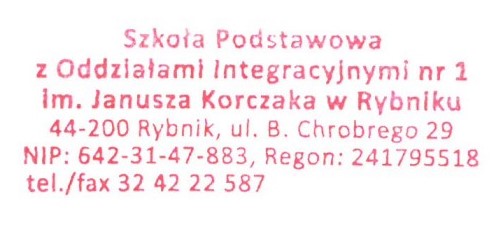 ………………………………(pieczątka jednostki)Zestawienie asortymentu zadanie 3: Dostawa pieczywaLp.Nazwa artykułuJ.m.Zapotrze-bowanieCena jednostkowa nettoWartość netto1Bułka zwykła 80gszt.502Bułka kanapkowa 300gszt.903Bułka hot dog 60gszt.2504Bułka tartakg.305Chleb 900gszt.166Chleb domowy 400gszt.357Chleb wieloziarnisty 400gszt.158Chałka 280gszt.459Drożdżówka z owocami 50gszt.50010Drożdżówka z serem 50gszt.12511Kajzerka 50gszt.35012Pączek 70gszt.23013Rogal 55gszt.320